MEMORANDUM  DEPARTMENT OF TRANSPORTATIONProject Development Branch(303)757-9040FAX (303)757-9868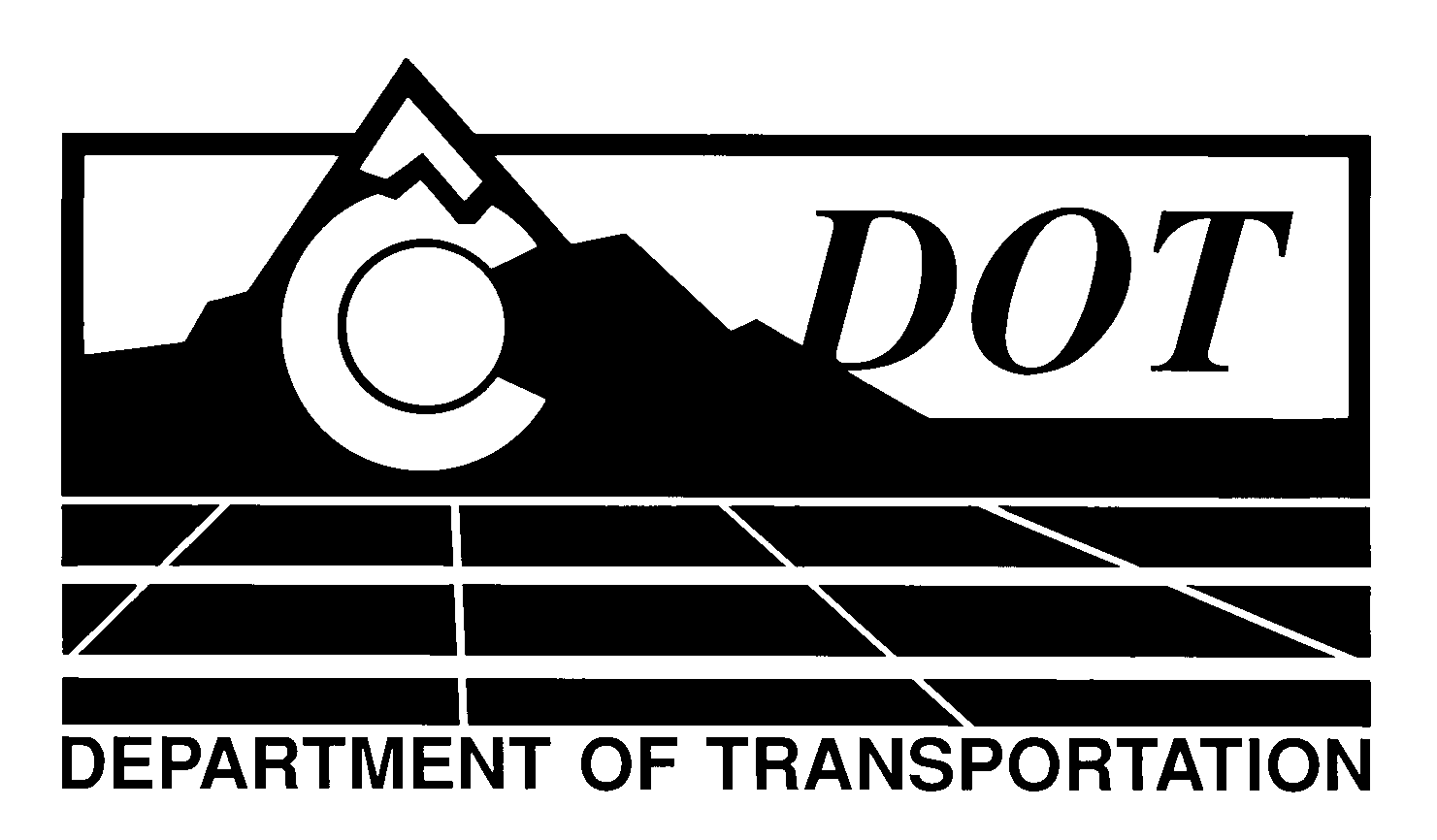 DATE:	April 26, 2012TO:	All Holders of Standard Special Provisions	FROM:	Larry Brinck, Standards and Specifications EngineerSUBJECT:	Revision of Section 206, Structure Backfill (Flow-Fill)Effective this date, our unit is issuing a new standard special provision, Revision of Section 206, Structure Backfill (Flow-Fill).   This revised standard special is 2 pages long.  It should be used in projects having Structure Backfill, beginning with projects advertised on or after May 24, 2012.  Please feel free, however, to include it projects advertised before this date.   This new standard special provision defines performance criteria for Flow-Fill instead of using a CDOT recipe.  It also defines the removability modulus.The Designer shall determine the locations of Structure Backfill (Flow-Fill) which will require future excavation for utility work or other related work.  These locations shall be shown on the plans.Those of you who keep books of Standard Special Provisions should add this to your file. For your convenience, we are attaching a new Index of Standard Special Provisions, effective this same date.  In addition, you will find this and other special provisions that are being issued this date in one place in the CDOT Construction Specifications web site:http://www.coloradodot.info/business/designsupport/construction-specifications/2011-SpecsPlease click on the hyperlink titled “Specification Changes Under Consideration” to access this and other special provisions that have been issued as of this date.LB/mrsAttachmentsDistribution: Per distribution list